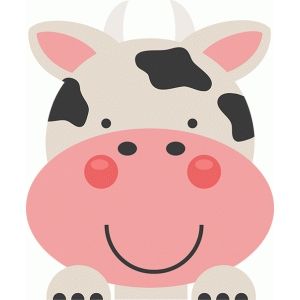 Peek at Our WeekStandard FocusActivityHome Extension ActivityPhysical DevelopmentFine Motor Development Demonstrates increasing precision, strength, coordination and efficiency when using hand muscles for play and functional tasksBenchmark a.Coordinates the use of hands and fingersE. SPATIAL RELATIONS1. Begins to demonstrate an understanding of basic spatial directions through songs, finger plays and games“Ten little Horses” This is a new song the children will learn this week. They will be using their arms and hands as they sing along. 
Lyrics:“10 little horses galloped into town,5 were black and 5 were brown,They galloped up,And they galloped down,And they galloped and they galloped, Right out of town”Practice counting from one to ten with your child. You can use any items around the house to use as a guide. (Example: Cups, pens, socks)I. Physical DevelopmentA. HEALTH AND WELLBEINGa. Active Physical Play1. Engages in physical activities with increasing balance, coordination, endurance and intensityHula Hoop ChallengeChildren will form a circle, holding hands. Teacher will demonstrate how to get body through the hula hoop without using hands. You can set up an obstacle course with your child in the back or front yard. You can use chairs, cones, and ropes to assemble your own obstacle course. EMERGENT READING1. Shows motivation for and appreciation of readingBookmark a.Shows increased interest in print and books“Inside a Barn in the Country” by Alyssa Satin CapucilliThis book follows a sequence pattern while the story goes on. This helps the children with their sequence and order skills.Have your child help with any chore around the home that can help them with their sequence and pattern skills. An example would be sorting laundry with your child.  